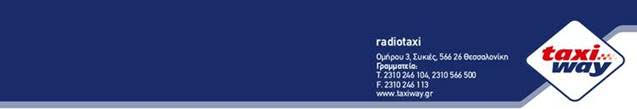 Θα θέλαμε να σας ενημερώσουμε για τις ειδικές προσφορές του «Taxiway», προς τα μέλη του Συλλόγου Εργαζομένων της Τράπεζας Πειραιώς, οι οποίες αφορούν στα εξής:  Η  έκπτωση για τις διαδρομές με τα βανάκια της εταιρείας Taxiway ανέρχεται στο 30%, δηλαδή η τιμή για διαδρομές με το οκταθέσιο βανάκι εντός πόλης είναι στα 30€.  Η ίδια τιμή ισχύει και για τα οχήματα ΑΜΕΑ.  Για διαδρομές εκτός Θεσσαλονίκης η τιμή διαμορφώνεται στα 1,20€ ανά χιλιόμετρο.  Μπορούμε να σας παρέχουμε και σταθερές, προνομιακές τιμές για διαδρομές με ταξί, ωστόσο σε αυτήν την περίπτωση θα πρέπει να μας ενημερώσετε ακριβώς για τις διαδρομές που χρειάζεστε έτσι ώστε να μπορέσουμε να τις κοστολογήσουμε. Για οποιαδήποτε διευκρίνιση είμαστε στη διάθεσή σας.Οι εν λόγω προσφορές αφορούν τα μέλη του Συλλόγου και τα παιδιά τους αποκλειστικά.Για να ισχύουν οι ειδικές προσφορές, κάθε μέλος του Συλλόγου θα πρέπει να επιδεικνύει την κάρτα μέλους του, πριν την έκδοση του λογαριασμού η κατόπιν τηλεφωνικής κράτησης η συνεργασία θα ξεκινήσει στις 08/01/2019